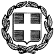 77Ταχ. Δ/νση	: Σταυρός ΘεσσαλονίκηςΤαχ. Κώδικας	: 57014Πληροφορίες	: Χαραλαμπίδης Θεμιστοκλής    Τηλέφωνο	: 2397061398Fax		: 2397061326E-mail		: gymrentin@sch.gr 				ΠΡΟΣ ΑΝΑΡΤΗΣΗ ΣΤΗΝ ΙΣΤΟΣΕΛΙΔΑΠΡΟΚΗΡΥΞΗ ΤΡΙΗΜΕΡΗΣ ΕΚΠΑΙΔΕΥΤΙΚΗΣ ΕΚΔΡΟΜΗΣ ΣΤΑ ΙΩΑΝΝΙΝΑ ΤΟΥ ΓΥΜΝΑΣΙΟΥ ΡΕΝΤΙΝΑΣ(ΕΠΑΝΑΠΡΟΚΗΡΥΞΗ ΜΕ ΝΕΑ ΚΑΤΑΛΗΚΤΙΚΗ ΗΜΕΡΟΜΗΝΙΑ)Υ.Α. 33120/ΓΔ4/6-3-2017  (ΦΕΚ 681/2017)Σύμφωνα µε την υπ’ αριθµ. 33120/ΓΔ4/6-3-2017 Υ.Α. (ΦΕΚ 681/2017) προκηρύσσεται διαγωνισμός για τη διοργάνωση της τριήμερης εκπαιδευτικής εκδρομής στα Ιωάννινα των μαθητών του σχολείου µας. Δικαίωμα συμμετοχής στο διαγωνισμό έχουν, σύμφωνα µε το νόμο, µόνο ταξιδιωτικά πρακτορεία που διαθέτουν ισχύουσα άδεια λειτουργίας από τον ΕΟΤ.ΓΕΝΙΚΑ ΣΤΟΙΧΕΙΑ ΕΚΔΡΟΜΗΣΠροορισμός: 					ΙΩΑΝΝΙΝΑΔιάρκεια:					Τρείς μέρες – δύο διανυκτερεύσειςΗμερομηνία:					Από Παρασκευή 20/4/2018 έως Κυριακή 22/4/2018Προβλεπόμενος αριθμός συμμετεχόντων:	Εξήντα (60) μαθητές (+ - 4) και Έξι (6) συνοδοί  - ΔωρεάνΜεταφορικό Μέσο : 	Οδικώς με λεωφορείο σύγχρονο σε άρτια κατάσταση, διαθέσιµο καθ’ όλη τη διάρκεια της εκδροµήςΣΤΟΙΧΕΙΑ ΞΕΝΟΔΟΧΕΙΟΥΚΑΤΗΓΟΡΙΑ:				Τουλάχιστον τεσσάρων αστέρων. 	ΤΟΠΟΘΕΣΙΑ:	Η πόλη των Ιωαννίνων.ΔΩΜΑΤΙΑ:	Κατά βάση τρίκλινα για τους μαθητές και μονόκλινα για τους συνοδούςΛΟΙΠΕΣ ΥΠΗΡΕΣΙΕΣ:	Πρωϊνό σε μπουφέ, καταγραφή των ζημιών κατά την άφιξη και κατά την αναχώρηση, προσωπικό ασφαλείας όλο το εικοσιτετράωρο. Επιθυμητή η παροχή γεύματος (το σχετικό κόστος του γεύματος θα πρέπει να αναφέρεται διακριτά).ΣΤΟΙΧΕΙΑ ΠΡΟΓΡΑΜΜΑΤΟΣΜΕΤΑΦΟΡΙΚΟ ΜΕΣΟ:	Διαθέσιμο σε 24ωρη βάση για όλη την διάρκεια της εκδρομήςΣΥΝΟΔΟΣ:	Συνοδός – εκπρόσωπος του γραφείου για όλη την διάρκεια της εκδρομήςΠΡΟΣΘΕΤΑ:	Θα μεταφερθούν τα παιδιά από τα γύρω χωριά (Μικρή Βόλβη, Βαμβακιά, Ολυμπιάδα) στον Σταυρό, τόσο κατά την αναχώρηση όσο και κατά την επιστροφή.ΣΥΝΤΟΜΗ ΠΕΡΙΓΡΑΦΗ:	1η Ημέρα: Αναχώρηση 7:30πμ από την αυλή του σχολείου. Ενδιάμεση στάση για ξεκούραση. Άφιξη στα Ιωάννινα. Επίσκεψη στο μουσείο κέρινων ομοιωμάτων Βρέλλη στο Μπιζάνι Ιωαννίνων. Επίσκεψη στο χώρο της Αρχαίας Δωδώνης (Αρχαίο Θέατρο, Μαντείο). Τακτοποίηση στο ξενοδοχείο περίπου στις 14:00μμ. Γεύμα. Περιήγηση στην λίμνη Παμβώτιδα και στο νησάκι της Κυρά-Φροσύνης. Επίσκεψη σε μονές της περιοχής. Επιστροφή στο ξενοδοχείο. Περιήγηση στην πόλη των Ιωαννίνων και δείπνο. Επιστροφή 22:00μμ στο ξενοδοχείο. 	2η Ημέρα: Αφύπνιση στις 08:00πμ και πρωινό στο ξενοδοχείο. Περιήγηση στην Καστροπολιτεία των Ιωαννίνων. Επίσκεψη στο Ιτς Καλέ,  στο Βυζαντινό Μουσείο, στο Λαογραφικό Μουσείο, στο Μουσείο Αργυροτεχνίας, στο Μουσείου Σύγχρονης Τέχνης και στην Πινακοθήκη Ιωαννίνων. Επιστροφή στο ξενοδοχείο περίπου στις 13:00μμ. Γεύμα. Επίσκεψη στο Πολεμικό Μουσείο Καλπακίου. Επίσκεψη στο Μονοδένδρι και στο φαράγγι του Βίκου. Επιστροφή στο ξενοδοχείο περίπου στις 19:00μμ. Έξοδος για περιήγηση στην πόλη, δείπνο και επιστροφή στο ξενοδοχείο 22:00μμ.	3η Ημέρα: Αφύπνιση στις 08:00πμ και πρωινό στο ξενοδοχείο. Αναχώρηση από το ξενοδοχείο περίπου στις 09:00πμ. Επίσκεψη στο σπήλαιο του Περάματος. Αναχώρηση για Σταυρό περίπου στις 13:00μμ. Στάση στο Μέτσοβο και επίσκεψη σε αξιοθέατα. Ενδιάμεση στάση για ξεκούραση. Άφιξη στον Σταυρό περίπου 20:00μμ.		Το πρόγραμμα μπορεί να τροποποιηθεί από το σχολείο σε συνεννόηση με το τουριστικό γραφείο.ΟΙΚΟΝΟΜΙΚΑ ΣΤΟΙΧΕΙΑΑΣΦΑΛΕΙΑ:	Ασφάλεια Αστικής Ευθύνης, Ασφάλεια Ευθύνης Διοργανωτή. Επιθυμητή πρόσθετη ασφάλιση κάλυψης εξόδων σε περίπτωση ατυχήματος ή ασθενείας.ΠΡΟΣΦΟΡΑ:	Η προσφορά θα πρέπει να περιλαμβάνει τον ΦΠΑ, θα πρέπει να είναι συνολική και κατά μαθητήΑΠΟΔΕΙΞΕΙΣ:	Θα πρέπει να εκδοθούν ατομικές αποδείξεις για τους μαθητές.ΔΙΑΚΑΝΟΝΙΣΜΟΣ:	Προκαταβολή το 10% του συνολικού ποσού, καταβολή του 60% στις 16 Απριλίου 2018 και του υπολοίπου 30% την ημέρα επιστροφής.ΥΠΟΒΟΛΗ:	Οι προσφορές θα πρέπει να υποβληθούν σε  κλειστό φάκελο διότι κατά τη διάρκεια του σχολικού έτους οργανώνονται πολλές μετακινήσεις μαθητών και τα μέλη της Επιτροπής Διενέργειας Διαγωνισμού είναι επιφορτισμένα και με άλλα καθήκοντα πέρα των διοικητικών τους υποχρεώσεων. Επίσης πρέπει να συνοδεύονται από υπεύθυνη δήλωση του ότι το ταξιδιωτικό γραφείο διαθέτει  ειδικό σήμα λειτουργίαςΚΑΤΑΛΗΚΤΙΚΗ ΗΜΕΡΟΜΗΝΙΑΚΑΤΑΘΕΣΗΣ ΠΡΟΣΦΟΡΩΝ	: ΤΕΤΑΡΤΗ,  31/1/2018, Ώρα 12.30 μ.µ. οπότε και θα εξεταστούν από την αρμόδια επιτροπή.Ο Διευθυντής								Χαραλαμπίδης Θεμιστοκλής